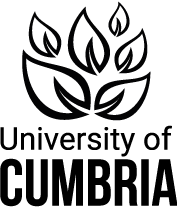 UNIVERSITY OF CUMBRIA

COURSEWORK REASSESSMENT REQUIREMENT Module Code:                                                 HPRO6002-FFB1Module Title:                                 Portfolio and Programme ManagementTutor:                                                                    Gavin Jones                                                                 (Module Leader Iain McKend)Title of the item of work:                                                                                 ReportWordage:                                     2,500Details and Criteria: You are to be reassessed on the following Learning Objectives:ILO2.   Discuss accepted methods of project selection and work prioritisation and critically evaluate the implementation of these techniques in a specific contextILO3.   Recommend beneficial changes that could be made to 3P management practices in a specific organisational settingThe Report Assignment (Assessment 2) is to be re-attempted, following the instructions given on the Assessment Page of the HPRO6002 Module in Blackboard.SUBMISSION DATE AS PER STUDENT PORTAL(Please tick as appropriate below - must be completed)To be submitted via the appropriate Blackboard site on or before 16:59 on 3rd May 2024. Use the resubmission link in the assessment tab of the module.To be submitted through the Virtual Learning Environment (e.g., Blackboard) as detailed above, in accordance with instructions given by the course team.
